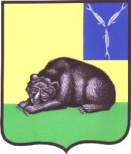 СОВЕТ МУНИЦИПАЛЬНОГО ОБРАЗОВАНИЯ ГОРОД ВОЛЬСКВОЛЬСКОГО МУНИЦИПАЛЬНОГО РАЙОНАСАРАТОВСКОЙ ОБЛАСТИ   Р Е Ш Е Н И Е  12 февраля 2016 г.                       № 28/3-133                                   г. ВольскО внесении изменений  в Прогнозный план (программу) приватизации муниципальной собственности  муниципального образования город Вольск Вольского муниципального района Саратовской области на 2015-2017 гг., утвержденный решением Совета муниципального образования город Вольск Вольского муниципального района Саратовской области от 29.12.2014г. № 16/3-81В соответствии со ст. ст. 51, 85 Федерального закона от 06.10.2003г. №131-ФЗ «Об общих принципах организации местного самоуправления в Российской Федерации», Федеральным законом от 21.12.2001г.  №178-ФЗ  «О приватизации государственного и муниципального имущества» и на основании ст.19 Устава муниципального образования город Вольск, Совет муниципального образования город Вольск РЕШИЛ:1.Внести в Прогнозный план (программу) приватизации муниципальной собственности  муниципального образования город Вольск Вольского муниципального района Саратовской области на 2015-2017 гг., утвержденный решением Совета муниципального образования город Вольск Вольского муниципального района Саратовской области от 29.12.2014г. № 16/3-81 изменение, дополнив таблицу пунктами 16,17, 18, 19, 20  согласно Приложению к настоящему Решению.2.Контроль за выполнением настоящего решения возложить на главу администрации Вольского муниципального района Саратовской области.3.Решение вступает в силу с момента его официального опубликования.Глава муниципального образования город Вольск                                                                              В.Г. МатвеевПриложение к Решению Совета муниципального     образования город Вольскот  12 февраля 2016 г. №  28/3-133Глава муниципального образования город Вольск                                                                                     В.Г. Матвеев№п/пНаименование объектаАдрес объекта16Нежилое помещение общей площадью 28,8 кв.м., условный номер 64-64-29/097/2010-175, этаж 1, пом. 1-5Саратовская область, г. Вольск, ул. Маршала Жукова, д. 1, пом. 1-517Нежилое помещение общей площадью 142,5 кв.м., условный номер 64-64-29/097/2010-180, этаж подвальный, пом. 1-3Саратовская область, г. Вольск, ул. Маршала Жукова, д. 4, пом. 1-318Нежилое помещение общей площадью 32,6 кв.м., условный номер 64-6429/122/2010-012, этаж подвальный, пом. 1Саратовская область, г. Вольск, ул. Фирстова, д. 20, пом. 119Нежилое помещение общей площадью 128,5 кв.м., условный номер 64-64-29/2010-178, этаж 1, пом. 1-14Саратовская область, г. Вольск, ул. Фирстова, д. 20, пом. 1-1420Нежилое помещение общей площадью 246,5 кв.м, пом. 1-18Саратовская область, г. Вольск, ул. Ярославская, д. 1/89Б, пом. 1-18